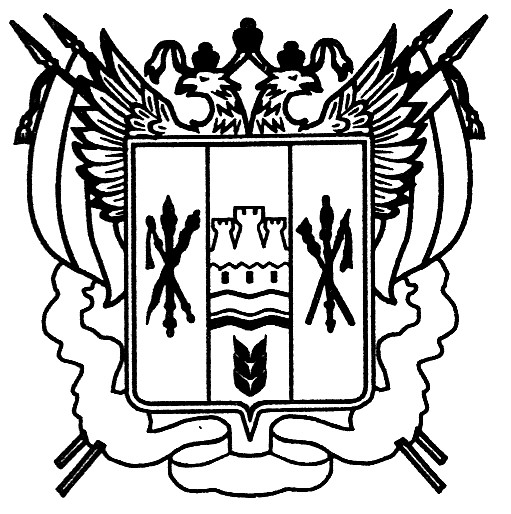 Российская ФедерацияРостовская областьЗаветинский районмуниципальное образование «Федосеевское сельское поселение»Собрание депутатов Федосеевского  сельского поселенияР е ш е н и е    Принято Собранием депутатов                                                           16 декабря 2016 года	В соответствии со статьей 29 Устава муниципального образования «Федосеевское сельское поселение», Собрание депутатов Федосеевского сельского поселенияРЕШИЛО:	1. Внести  в решение Собрания депутатов Федосеевского сельского поселения от 17.04.2014 № 52 «Об утверждении структуры Администрации Федосеевского  сельского поселения» изменение, изложив приложение в редакции согласно приложению к настоящему решению.	2. Настоящее решение подлежит официальному обнародованию.3. Контроль за исполнением решения возложить на мандатную комиссию   (В.А. Тертышникова).       Председатель Собрания депутатов -глава       Федосеевского сельского поселения                                          А.А. Корякина                  село Федосеевка          16 декабря 2016 года 	№ 15  Приложение к решению Собрания депутатов Федосеевского сельского поселения от 16.12.2016 № 15 «Об утверждении структуры Администрации Федосеевского сельского поселения»Структура Администрации Федосеевского сельского поселенияИтого:Глава Администрации Федосеевского сельского поселения -1 ед.                                            	Специалист 1 категории         - 1  ед.Заведующий сектором экономики и финансов– 1 ед.                                                                   Инспектор                                - 2,4 ед.Ведущий специалист – 3 ед.                                                     	Обслуживающий персонал – 2 ед.				Общая численность – 10,4О внесение изменений в решение  Собрания  депутатов  Федосеевскогосельского поселения от 17.04.2014 № 52    «Об утверждении структуры Администрации   Федосеевского   сельского поселения»                                                                                                                                                                                                                                         